Titre du projet : ……………………………………Référence du projet : ……………………………Porteur de projet : ……………………………….Date début du projet : ……….Période de rapportage : …………… - ………………….Date d’envoi à l’AwAC :Date de réception à l’AwAC :Checklist des documents transmis par le porteur du projet :  Signature porteur de projet : Fiche synthétique du projet : Spécifier ici les objectifs, résultats et activités tels qu’ils apparaissent dans le projet détaillé approuvé (version initiale ou version modifiée approuvée par l’AwAC)  Evolution du contexte externe Spécifier ici les évolutions de contexte environnemental, politique ou économique ayant eu lieu pendant le semestre de rapportage et indépendants du projet, mais ayant une influence directe ou indirecte sur la réalisation des activités du projet ou l’atteinte de ses résultats Evolution du contexte interne Spécifier ici les évolutions de contexte interne ayant eu lieu pendant le semestre (concernant le porteur de projet ou ses partenaires, le fonctionnement ou la composition du Comité de Suivi, les relations institutionnelles entre ces divers acteurs). Quelles sont les conséquences de ces évolutions sur la réalisation des activités du projet ou l’atteinte de ses résultats ? Appréciation du degré de réalisation des activités par résultat Remplir un tableau par résultat.Spécifier dans les tableaux ci-dessous : Colonne 1 : les activités principales (ne pas détailler les sous activités) prévues pour le semestre. Ajouter les éventuelles activités importantes qui ont été réalisées pendant le semestre bien que n’ayant pas été prévues dans le projet approuvé. Colonne 3 : Justifier les éventuelles évolutions /modifications significatives par rapport à ce qui était planifié ; donner éventuellement quelques éléments significatifs de description de l’activité. Synthèse et appréciation globale : pour chaque résultat, apprécier de façon globale le degré de réalisation des activités qui le composent. Faire le lien avec la progression vers l’atteinte du résultat, en se référant éventuellement au contexte interne ou externe. Ne pas répéter les informations déjà mentionnées au dessus (activités principales) mais y faire référence.   Éléments de force et de réussite significatifs Spécifier ici les réussites et éléments forts du projet pendant le semestre de rapportage. Donner quelques éléments de description de ceux-ci. Ne pas répéter les informations contenues dans les tableaux décrivant les activités principales (point 4) mais y faire éventuellement référence. Les réussites et éléments forts peuvent aborder les aspects suivants :     - Solution technique/organisationnelle pertinente et intéressante    - Procédure mise en place dans le cadre du projet : mode de gestion, de fonctionnement, de communication…    - Synergies et relations institutionnelles entre acteurs ou avec des acteurs pertinents hors projet    - Effets ou impacts non prévus initialement et positifs découlant des activités du projet Difficultés  rencontrées pendant la période écouléeColonne 1 : Spécifier ici les difficultés rencontrées dans la réalisation des activités et la gestion du projet pendant le semestre de rapportage. Elles peuvent être de nature interne (liés aux acteurs ou directement aux activités du projet) ou externes (liés à des évolutions de contexte défavorables). Ne pas répéter les informations décrites ci-dessus (points 2, 3 et 4) mais y faire éventuellement référence. Colonne 2 : Préciser la façon dont le projet a traité la difficulté identifiée pendant le semestre. Quelle est l’éventuelle solution qui a été apportée ? Quels effets cela a-t-il eu sur le projet ?Colonne 3 : Y a-t-il encore des éléments non résolus à la fin du semestre relatifs à la difficulté identifiée ? Quelles sont les perspectives de résolution de ces éléments pour les périodes suivantes ? Prise en compte des conditionnalités (obligatoires) indiquées par le bailleur AwAC Colonne 1 : reprendre toutes les conditionnalités indiquées par l’AwAC dans son rapport d’analyse portant sur la ou les périodes précédentes (ou indiquées en clôture du processus d’approbation du projet).Colonne 3 : Fournir des éléments descriptifs et justificatifs de la prise en compte des conditionnalités et de l’éventuel effet de cette prise en compte sur la réalisation du projet, le budget ou l’atteinte des résultats. Prise en compte des recommandations émises par le bailleur AwAC Colonne 1 : reprendre toutes les recommandations indiquées par l’AwAC dans son rapport d’analyse portant sur la ou les périodes précédentes (ou indiquées en clôture du processus d’approbation du projet).Colonne 3 : Fournir des éléments descriptifs et justificatifs de la prise en compte des recommandations et de l’éventuel effet de cette prise en compte sur la réalisation du projet, le budget ou l’atteinte des résultats. Planification des activités pour les semestres suivants (deux semestres suivant le semestre concerné par le rapport)Colonne 1 : préciser les activités principales (ne pas mentionner les sous activités) prévues pour le semestre suivant le semestre de rapportage. Reprendre également les activités qui étaient initialement prévues et qui ont été supprimées dans la planificationColonne 2 : Justifier les éventuelles évolutions /modifications (y compris les suppressions ou rajouts d’activités) par rapport à ce qui était initialement planifié.Colonne 3 : à cocher dans le cas où les évolutions sont en lien direct avec une demande de modification significative (approuvée ou en cours d’approbation, voir 11.2) Commentaires sur le rapport financier et actualisation de la planification budgétaire pour la période suivante sur base de la planification des activités Commentaires sur le semestre de rapportage : Justifier ici les écarts et évolutions entre la planification budgétaire prévue pour le semestre et les dépenses effectivement réalisées. Appuyer cette justification sur la (non)réalisation des activités pendant le semestre de rapportage, les difficultés rencontrées, les éléments d’évolution de contexte,… (se référer sans les détailler à nouveau aux points 4 ou 6 du rapport). Commentaires sur la planification budgétaire pour les semestres suivants  Justifier ici les écarts et évolutions entre la planification budgétaire prévue initialement et la planification budgétaire actualisée pour la période suivante. Appuyer cette justification sur la (non)planification des activités pour la période suivante, des éléments d’évolution probable des prix, … Bilan du semestre et demandes éventuelles à l’AwACAppréciation globale de la progression du projet De façon synthétique et en conclusion (maximum 15 lignes), présenter ici une appréciation globale de la progression du projet vers son objectif pendant le semestre de rapportage. Ne pas répéter les informations déjà fournies.Demande(s) de modification significative Pour rappel, une modification est considérée comme majeure si elle suppose une augmentation ou réduction de plus de 15% du budget initial par grande rubrique du budget (personnel, investissement, fonctionnement, …)Mentionner ici et justifier rapidement les éventuelles demandes de modifications significatives introduites ou à introduire : Modifications significatives pour le semestre de rapportage :Modifications significatives pour le ou les 2 semestres suivant(s) :Demande éventuelle d’appui technique à l’AwACAutre demande à l’AwAC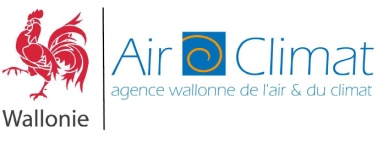 Règlement AwAC pour la mise en œuvre des projets Nord-SudAnnexe 8 : Modèle de rapport semestrielNom AnnexeDisponible (cocher)PV atelier de démarrage (pour le rapport du 1er semestre)…………………Commentaires du Comité local de suivi sur PV atelier de démarrage(pour le rapport du 1er semestre)…………………PV réunion semestrielle Comité local de suivi , dont commentaire sur ce rapport d’activité Approbation du PV ou commentaires par les membres ………………….Demandes de modifications significatives………………..Rapport financier de la période et pièces justificatives…………………Document justifiant les avances de fonds (selon annexe 14 du règlement)…………………Rapportage photo activités/résultats sur le terrain ………………….Titre:Objectif spécifique du projetRésultats du projetActivités principales par résultatActivités principales planifiées du R1 pendant le semestreRéalisé/non réalisé/en coursDescription et justification des évolutions/ modifications par rapport aux prévisionsActivité 1Activité 2…Synthèse et appréciation globale: Synthèse et appréciation globale: Synthèse et appréciation globale: Activités principales planifiées du R2 pendant le semestreRéalisé/non réalisé/en coursDescription et justification des évolutions/ modifications par rapport aux prévisionsActivité 1Activité 2…Synthèse et appréciation globale:Synthèse et appréciation globale:Synthèse et appréciation globale:Activités principales planifiées du R3 pendant le semestreRéalisé/non réalisé/en coursDescription et justification des évolutions/ modifications par rapport aux prévisionsActivité 1Activité 2…Synthèse et appréciation globale:Synthèse et appréciation globale:Synthèse et appréciation globale:DifficultésSolutions apportées et effet de celles-ci sur le projetEléments encore non résolus et perspectivesConditionnalitésPrise en compte (oui/non)CommentairesRecommandationsPrise en compte (oui/non)CommentairesActivité principale prévuePrévu dans semestre en cours (oui/non)Prévu dans semestre suivant (oui/non)Commentaires Modifications significatives (cochez si c’est le cas)Résultat 1Résultat 2Activité initialement prévue et supprimée